Encuestador/a: __________________Fase 14-15 años6. Escala CONNERSFecha: _____________________A rellenar preferentemente por la madre.Marca quién ha rellenado el cuestionario: Madre    Padre    Otros (especifica): _________________INSTRUCCIONESA continuación, hay una serie de problemas que pueden presentar los/a niños/as. Por favor, valorad cada enunciado de acuerdo con el comportamiento de vuestro/a hijo/a en este último mes. Para cada enunciado, preguntaros: ”¿Hasta qué punto esto ha sido un problema en este último mes?” y haced un círculo en la respuesta que creáis más adecuada. Si no se ha presentado nunca, si es poco frecuente o se da pocas veces, señalad el 0. Si es muy cierto, se da a menudo o frecuentemente, señalad el 3. Marcad el 1 o el 2 para valorar el término medio. Por favor, responded a TODOS los enunciados.¡Muchas gracias por tu tiempo!NO ES VERDAD(Nunca, pocas veces)UN POCO CERTO(Ocasional-mente)BASTANTE CIERTO(A menudo)MUY CIERTO(Muy frecuente)1Desatento/a, se distrae con facilidad01232Enfadado/a y ofendido/a01233Tiene dificultades para realizar o acabar los deberes escolares01234Está siempre en movimiento o actúa como si tuviera un motor01235Mantiene poco rato la atención01236Discute con los adultos01237Mueve en exceso manos y pies o se mueve cuando está sentado/a01238No termina las tareas que se le encomiendan01239Es difícil de controlar en centros comerciales o mientras se hace la compra en tiendas o supermercados012310Desordenado/a o desorganizado/a en casa o en el colegio012311Pierde el control012312Se tiene que estar encima de él/ella para que termine las tareas012313Sólo está atento/a a aquello que le interesa mucho012314Corre por doquier o se sube a los lugares en situaciones en las que es inapropiado012315La distracción o la dificultad para mantener la atención son un problema012316Irritable012317Evita, expresa desdén, o tiene dificultades para dedicarse a las tareas que requieren un esfuerzo sostenido (como los deberes escolares)012318Inquieto/a, en el sentido de que se mueve mucho012319Se distrae cuando se le dan instrucciones para hacer alguna cosa012320Desafía activamente o rechaza obedecer lo que los adultos le piden012321Tiene problemas para concentrarse durante las clases012322Tiene dificultades para estarse en la fila o esperar su turno en los juegos o en situaciones de grupo012323Abandona su asiento en clase o en otras situaciones en que se espera que esté sentado/a012324Deliberadamente hace cosas que molestan a los demás012325No sigue las órdenes o instrucciones y no termina los deberes, encargos u obligaciones en su sitio de trabajo (no se debe al hecho de que no entienda las instrucciones o se niegue a seguirlas)012326Tiene dificultades para jugar o dedicarse a actividades de recreo con tranquilidad012327Se desanima con facilitad en sus esfuerzos0123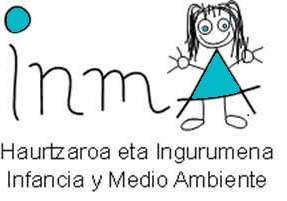 